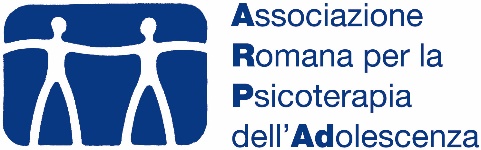 SCHEDA  D’ ISCRIZIONE CORSO ALTA FORMAZIONE ARPAd 2019/2020GRUPPALITA’ PRIMARIALA FAMIGLIA E LA COPPIA ALLA PROVADELL’ADOLESCENZA Nome:Cognome:C.F.: 				 		P.IVAVia:CAP:						Città:Tel.:					 	Cell.e-mail:Professione:   Medico        Psicologo       StudenteAssistente socialeEducatore      Specializzando      altro Chi l’ha informata di questo Corso di Alta Formazione ?……………………………………………………La scheda va inviata al seguente indirizzo e-mail: arpad@associazionearpad.it oppure via fax al numero 06.8417055.La Segreteria dell’ARPAd Ombretta Gambacurtawww.associazionearpad.it